THE EFFECTIVENESS OF USING ROSETTA STONE SOFTWARE AS MEDIA IN TEACHING STUDENTS’ LISTENING SKILL(An Experimental Study at Tenth Grade Students of SMKN 1 Cinangka )A PAPERSubmitted to the Department of Islamic Education as a Partial Fulfillment of Requirement for ‘’Sarjana degree’’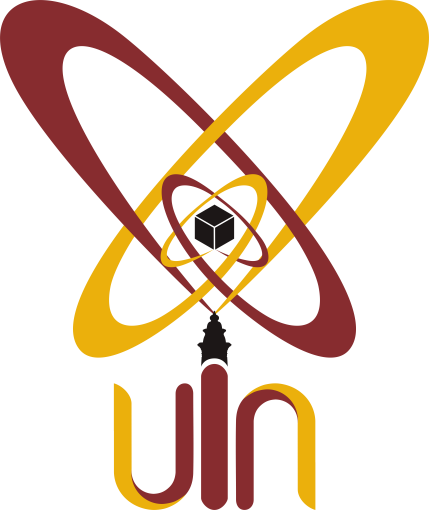 By :MELLA DWI LESTARISRN: 142301655FACULTY OF EDUCATION AND TEACHER TRAININGTHE STATE ISLAMIC UNIVERSITY SULTAN MAULANA HASANUDDIN BANTEN2018 A.D./1440 A.H